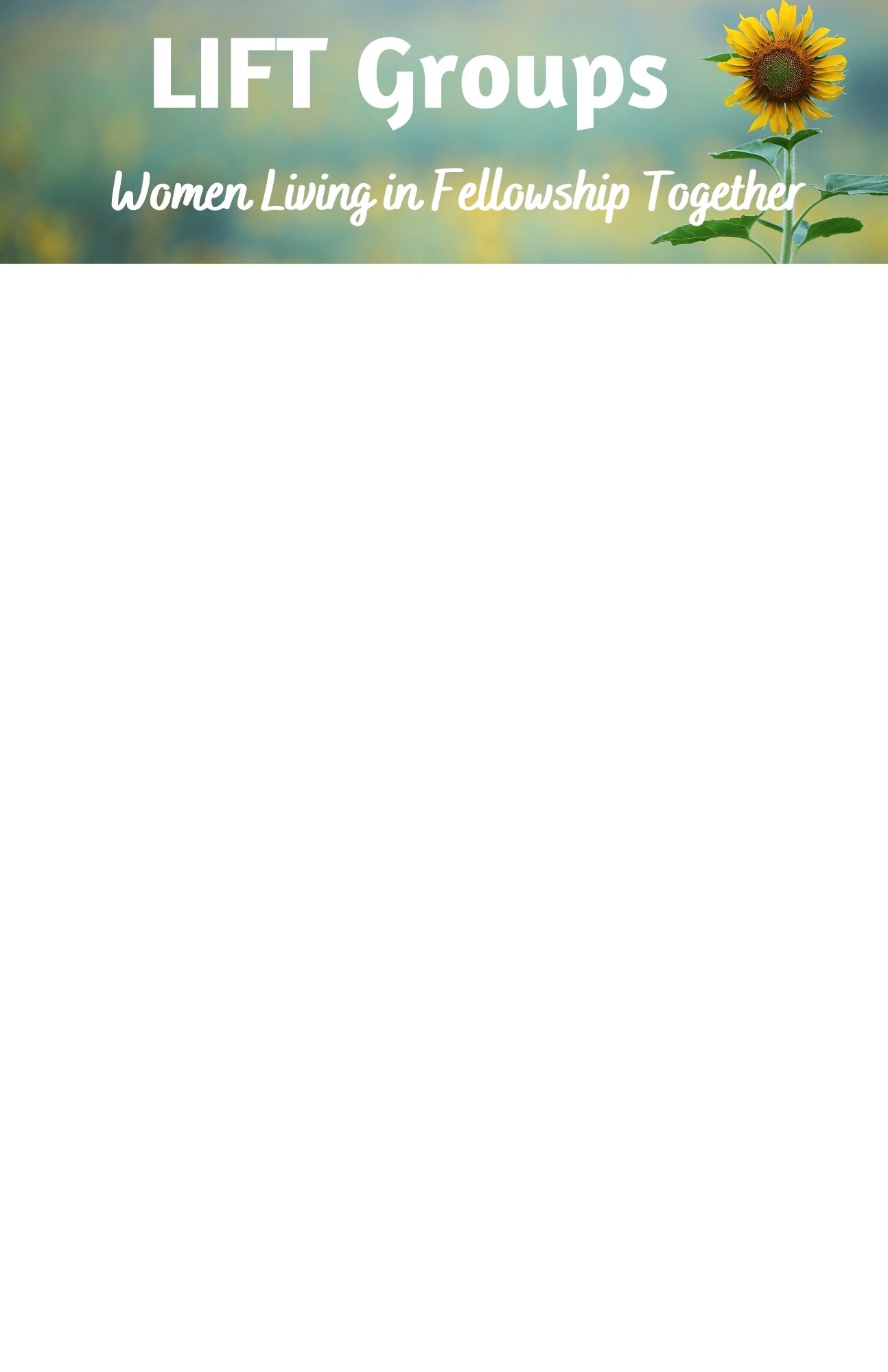 SESSION TWO:  COMMUNION AND COMMUNITY10 minutes		Welcome/Opening Prayer: Session Leader20 minutes		Icebreaker: How did you do with the Discipleship habit you focused on from last week?What is your experience with “community” and what makes a community healthy?25 minutes		Session One Formation: Talk on Communion and Community
 						30 minutes		Small Group Discussion: What struck you most in the talk?How do you experience true communion (with God or others) in your life?Where do you have Christian community in your life and where are you lacking it and need it?Which feminine pitfall do you fall into?10 minutes		Putting Into Practice: (share with your group)How can your group be a community outside of “small group time.” What is one concrete step you can take this week to grow in communion or community? (If you need community, how can you reach out to someone. If you need to work on a pitfall, what can you do.)5 minutes		Small Group Prayer Intentions5 minutes		Closing Prayer	